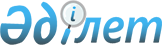 "2016-2018 жылдарға арналған облыстық бюджет туралы" облыстық мәслихаттың 2015 жылғы 11 желтоқсандағы № 346 шешіміне өзгерістер мен толықтырулар енгізу туралы
					
			Мерзімі біткен
			
			
		
					Ақтөбе облыстық мәслихатының 2016 жылғы 18 ақпандағы № 387 шешімі. Ақтөбе облысының Әділет департаментінде 2016 жылғы 1 наурызда № 4756 болып тіркелді. 2017 жылдың 1 қаңтарына дейін қолданыста болды
      Қазақстан Республикасының 2008 жылғы 4 желтоқсандағы Бюджеттік кодексінің 8-бабының 2-тармағына, 106-бабының 2-тармағының 5) тармақшасына және 3-тармағына, Қазақстан Республикасының 2001 жылғы 23 қаңтардағы "Қазақстан Республикасындағы жергілікті мемлекеттік басқару және өзін-өзі басқару туралы" Заңының 6-бабына сәйкес Ақтөбе облыстық мәслихаты ШЕШІМ ҚАБЫЛДАДЫ:
      1. Облыстық мәслихаттың 2015 жылғы 11 желтоқсандағы № 346 "2016-2018 жылдарға арналған облыстық бюджет туралы" (Нормативтік құқықтық кесімдерді мемлекеттік тіркеу тізілімінде № 4667 тіркелген, 2016 жылғы 16, 18 қаңтарда "Ақтөбе" және "Актюбинский вестник" газеттерінде жарияланған) шешіміне мынадай өзгерістер мен толықтырулар енгізілсін:
      1) 1-тармақта:
      1) тармақшасында:
      кірістер - 
      "107 644 764" деген цифрлар "107 685 219,9" деген цифрлармен ауыстырылсын, оның ішінде:
      трансферттер түсімдері бойынша -
      "72 620 522" деген цифрлар "72 660 977,9" деген цифрлармен ауыстырылсын;
      2) тармақшасында:
      шығындар - 
      "107 116 538" деген цифрлар "109 818 951,7" деген цифрлармен ауыстырылсын;
      3) тармақшасында:
      таза бюджеттік кредит беру - 
      "-318 078,3" деген цифрлар "-118 172,9" деген цифрлармен ауыстырылсын, оның ішінде:
      бюджеттік кредиттер -
      "2 806 100" деген цифрлар "3 006 100" деген цифрлармен ауыстырылсын;
      бюджеттік кредиттерді өтеу -
      "3 124 178,3" деген цифрлар "3 124 272,9" деген цифрлармен ауыстырылсын;
      5) тармақша мынадай редакцияда жазылсын:
      "бюджет тапшылығы - - 2 015 558,9 мың теңге";
      6) тармақша мынадай редакцияда жазылсын:
      "бюджет тапшылығын қаржыландыру - 2 015 558,9 мың теңге".
      2) 14-тармақта:
      бесінші абзацтың бөлігінде:
      "1 157 682" деген цифрлар "1 169 103" деген цифрлармен ауыстырылсын;
      жетінші абзацтың бөлігінде:
      "139 723" деген цифрлар "204 546" деген цифрлармен ауыстырылсын;
      он бірінші абзацтың бөлігінде:
      "653 745" деген цифрлар "669 117" деген цифрлармен ауыстырылсын;
      он бесінші абзацтың бөлігінде:
      "107 996" деген цифрлар "307 996" деген цифрлармен ауыстырылсын;
      және мынадай мазмұндағы абзацтармен толықтырылсын:
      "мемлекеттік органдардың күрделі шығыстарына - 42 309 мың теңге;
      жалпы білім беруге - 370 000 мың теңге;
      коммуналдық тұрғын үй қорының тұрғын үйін жобалауға және (немесе) салуға, реконструкциялауға - 181 572 мың теңге;
      коммуналдық шаруашылығын дамытуға - 287 988 мың теңге".
      3) көрсетілген шешімдегі 1 қосымшасы осы шешімдегі 1 қосымшаға сәйкес редакцияда жазылсын.
      2. Осы шешім 2016 жылғы 1 қаңтардан бастап қолданысқа енгізіледі. 2016 жылға арналған облыстық бюджет
					© 2012. Қазақстан Республикасы Әділет министрлігінің «Қазақстан Республикасының Заңнама және құқықтық ақпарат институты» ШЖҚ РМК
				
      Облыстық мәслихаттыңсессия төрағасы

Облыстықмәслихаттың хатшысы

      С. САДУАНОВ

С. ҚАЛДЫҒҰЛОВА
Облыстық мәслихаттың 
2016 жылғы 18 ақпандағы 
№ 387 шешіміне 1 – ҚосымшаОблыстық мәслихаттың 
2015 жылғы 11 желтоқсандағы 
№ 346 шешіміне 1 – Қосымша
санаты
санаты
санаты
санаты
Сомасы (мың теңге)
сыныбы
сыныбы
сыныбы
Сомасы (мың теңге)
ішкі сыныбы
ішкі сыныбы
Сомасы (мың теңге)
АТАУЫ
Сомасы (мың теңге)
1
2
3
4
5
I. Кірістер
107 685 219,9
1
Салықтық түсiмдер
32 258 427
01
Табыс салығы
12 371 361
2
Жеке табыс салығы
12 371 361
03
Әлеуметтік салық
10 931 937
1
Әлеуметтік салық
10 931 937
05
Тауарларға, жұмыстарға және қызметтерге салынатын iшкi салықтар
8 955 129
3
Табиғи және басқа да ресурстарды пайдаланғаны үшiн түсетiн түсiмдер
8 955 129
2
Салықтық емес түсiмдер
2 765 815
01
Мемлекеттік меншiктен түсетiн кірістер
21 592
5
Мемлекет меншігіндегі мүлікті жалға беруден түсетін кірістер
16 000
7
Мемлекеттік бюджеттен берілген кредиттер бойынша сыйақылар
5 592 
04
Мемлекеттік бюджеттен қаржыландырылатын, сондай-ақ, Қазақстан Республикасы Ұлттық Банкінің бюджетінен (шығыстар сметасынан) ұсталатын және қаржыландырылатын мемлекеттік мекемелер салатын айыппұлдар, өсімпұлдар, санкциялар, өндіріп алулар
500
1
Мұнай секторы ұйымдарынан түсетін түсімдерді қоспағанда, мемлекеттік бюджеттен қаржыландырылатын, сондай-ақ, Қазақстан Республикасы Ұлттық Банкінің бюджетінен (шығыстар сметасынан) ұсталатын және қаржыландырылатын мемлекеттік мекемелер салатын айыппұлдар, өсімпұлдар, санкциялар, өндіріп алулар
500
06
Басқа да салықтық емес түсімдер
2 743 723
1
Басқа да салықтық емес түсімдер
2 743 723 
4
Трансферттердің түсімдері
72 660 977,9
01
Төмен тұрған мемлекеттiк басқару органдарынан трансферттер
19 676 249,9
2
Аудандық (қалалық) бюджеттерден трансферттер
19 676 249,9
4
02
Мемлекеттік басқарудың жоғары тұрған органдарынан түсетін трансферттер
52 984 728
1
Республикалық бюджеттен түсетін трансферттер
52 984 728
Функ. топ
Функ. топ
Функ. топ
Функ. топ
Функ. топ
Сомасы (мың теңге)
Кіші функция
Кіші функция
Кіші функция
Кіші функция
Сомасы (мың теңге)
Әкімші
Әкімші
Әкімші
Сомасы (мың теңге)
Бағдарлама
Бағдарлама
Сомасы (мың теңге)
АТАУЫ
Сомасы (мың теңге)
1
2
3
4
5
6
II. Шығындар
109 818 951,7
01
Жалпы сипаттағы мемлекеттiк қызметтер 
1 448 404
1
Мемлекеттiк басқарудың жалпы функцияларын орындайтын өкiлдi, атқарушы және басқа органдар
1 169 681
110
Облыс мәслихатының аппараты
37 580
001
Облыс мәслихатының қызметін қамтамасыз ету жөніндегі қызметтер 
37 580
120
Облыс әкімінің аппараты
977 974
001
Облыс әкімінің қызметін қамтамасыз ету жөніндегі қызметтер 
832 007
004
Мемлекеттік органның күрделі шығыстары 
5 463
007
Ведомствалық бағыныстағы мемлекеттік мекемелерінің және ұйымдарының күрделі шығыстары
46 417
009
Аудандық маңызы бар қалалардың, ауылдардың, кенттердің, ауылдық округтердің әкімдерін сайлауды қамтамасыз ету және өткізу
5 332
013
Облыс Қазақстан халқы Ассамблеясының қызметін қамтамасыз ету
46 446
113
Жергілікті бюджеттерден берілетін ағымдағы нысаналы трансферттер
42 309
282
Облыстың Тексеру комиссиясы
154 127
001
Облыстың Тексеру комиссиясының қызметін қамтамасыз ету жөніндегі қызметтер 
154 127
2
Қаржылық қызмет
109 664
257
Облыстың қаржы басқармасы
84 405
001
Жергілікті бюджетті атқару және коммуналдық меншікті басқару саласындағы мемлекеттік саясатты іске асыру жөніндегі қызметтер
80 843
009
Жекешелендіру, коммуналдық меншікті басқару, жекешелендіруден кейінгі қызмет және осыған байланысты дауларды реттеу
1 573
013
Мемлекеттік органның күрделі шығыстары
1 989
718
Облыстың мемлекеттік сатып алу басқармасы
25 259
001
Жергілікті деңгейде мемлекеттік сатып алуды басқару саласындағы мемлекеттік саясатты іске асыру жөніндегі қызметтер
23 379
003
Мемлекеттік органның күрделі шығыстары
1 880
5
Жоспарлау және статистикалық қызмет
98 327
258
Облыстың экономика және бюджеттік жоспарлау басқармасы
98 327
001
Экономикалық саясатты, мемлекеттік жоспарлау жүйесін қалыптастыру мен дамыту саласындағы мемлекеттік саясатты іске асыру жөніндегі қызметтер
92 450
005
Мемлекеттік органның күрделі шығыстары
3 785
01
5
258
061
Бюджеттік инвестициялар және мемлекеттік-жекешелік әріптестік, оның ішінде концессия мәселелері жөніндегі құжаттаманы сараптау және бағалау, бюджеттік инвестициялардың іске асырылуын бағалауды жүргізу
2 092
9
Жалпы сипаттағы өзге де мемлекеттiк қызметтер
70 732
269
Облыстың дін істері басқармасы 
70 732
001
Жергілікті деңгейде дін істер саласындағы мемлекеттік саясатты іске асыру жөніндегі қызметтер
27 784
005
Өңірде діни ахуалды зерделеу және талдау
42 948
02
Қорғаныс
131 486
1
Әскери мұқтаждар
48 585
120
Облыс әкімінің аппараты
48 585
010
Жалпыға бірдей әскери міндетті атқару шеңберіндегі іс-шаралар 
11 391
011
Аумақтық қорғанысты даярлау және облыс ауқымдағы аумақтық қорғаныс 
37 194
2
Төтенше жағдайлар жөнiндегi жұмыстарды ұйымдастыру 
82 901
120
Облыс әкімінің аппараты
46 937
012
Облыстық ауқымдағы жұмылдыру дайындығы және жұмылдыру 
37 702
014
Облыстық ауқымдағы төтенше жағдайлардың алдын алу және жою 
9 235
287
Облыстық бюджеттен қаржыландырылатын табиғи және техногендік сипаттағы төтенше жағдайлар, азаматтық қорғаныс саласындағы уәкілетті органдардың аумақтық органы
35 050
002
Аумақтық органның және ведомствалық бағыныстағы мемлекеттік мекемелердің күрделі шығыстары
22 840
003
Облыс ауқымындағы азаматтық қорғаныстың іс-шаралары
7 210
004
Облыс ауқымдағы төтенше жағдайлардың алдын алу және оларды жою
5 000
288
Облыстың құрылыс, сәулет және қала құрылысы басқармасы
914
010
Жұмылдыру дайындығы және төтенше жағдайлар объектілерін дамыту
914
03
Қоғамдық тәртіп, қауіпсіздік, құқықтық, сот, қылмыстық-атқару қызметі
5 679 196
1
Құқық қорғау қызметi
5 658 181
252
Облыстық бюджеттен қаржыландырылатын атқарушы ішкі істер органы
5 658 181
03
1
252
001
Облыс аумағында қоғамдық тәртіпті және қауіпсіздікті сақтауды қамтамасыз ету саласындағы мемлекеттік саясатты іске асыру жөніндегі қызметтер 
4 445 626
003
Қоғамдық тәртіпті қорғауға қатысатын азаматтарды көтермелеу 
2 130
006
Мемлекеттік органның күрделі шығыстары
1 042 897
013
Белгілі тұратын жері және құжаттары жоқ адамдарды орналастыру қызметтері
45 240
014
Әкімшілік тәртіппен тұтқындалған адамдарды ұстауды ұйымдастыру
49 766
015
Қызметтік жануарларды ұстауды ұйымдастыру
62 450
024
Дағдарыстық жағдай қаупі төнген және туындаған кезде іс-қимылдар бойынша оқу-жаттығу жүргізу
10 072
9
Қоғамдық тәртіп және қауіпсіздік саласындағы басқа да қызметтер
21 015
120
Облыс әкімінің аппараты
21 015
015
Аудандардың (облыстық маңызы бар қалалардың) бюджеттеріне азаматтық хал актілерін тіркеу бөлімдерінің штат санын ұстауға берілетін ағымдағы нысаналы трансферттер
21 015
04
Бiлiм беру
17 272 131
1
Мектепке дейiнгi тәрбие және оқыту
3 153 956
261
Облыстың білім басқармасы
2 314 453
027
Мектепке дейінгі білім беру ұйымдарында мемлекеттік білім беру тапсырыстарын іске асыруға аудандардың (облыстық маңызы бар қалалардың) бюджеттеріне берілетін ағымдағы нысаналы трансферттер
2 314 453
288
Облыстың құрылыс, сәулет және қала құрылысы басқармасы
839 503
007
Аудандардың (облыстық маңызы бар қалалардың) бюджеттеріне мектепке дейiнгi тәрбие және оқыту объектілерін салуға және реконструкциялауға берілетін нысаналы даму трансферттері
839 503
2
Бастауыш, негізгі орта және жалпы орта білім беру
6 563 468
261
Облыстың білім басқармасы
2 004 726
003
Арнайы білім беретін оқу бағдарламалары бойынша жалпы білім беру
897 881
006
Мамандандырылған білім беру ұйымдарында дарынды балаларға жалпы білім беру
700 029
053
Аудандардың (облыстық маңызы бар қалалардың) бюджеттеріне орта білім беру ұйымдарының 10-11 сыныптарында жан басына шаққандағы қаржыландыруды сынамалауға берілетін ағымдағы нысаналы трансферттер
406 816
285
Облыстың дене шынықтыру және спорт басқармасы
1 504 174
04
2
285
006
Балалар мен жасөспірімдерге спорт бойынша қосымша білім беру
1 504 174
288
Облыстың құрылыс, сәулет және қала құрылысы басқармасы
3 054 568
008
Аудандардың (облыстық маңызы бар қалалардың) бюджеттеріне бастауыш, негізгі орта және жалпы орта білім беру объектілерін салуға және реконструкциялауға берілетін нысаналы даму трансферттерi
2 991 946
012
Бастауыш, негізгі орта және жалпы орта білім беру объектілерін салу және реконструкциялау
62 622
4
Техникалық және кәсіптік, орта білімнен кейінгі білім беру
5 901 062
253
Облыстың денсаулық сақтау басқармасы
373 032
043
Техникалық және кәсіптік, орта білімнен кейінгі білім беру ұйымдарында мамандар даярлау
373 032
261
Облыстың білім басқармасы
5 528 030
024
Техникалық және кәсіптік білім беру ұйымдарында мамандар даярлау
5 528 030
5
Мамандарды қайта даярлау және біліктілігін арттыру 
45 868
253
Облыстың денсаулық сақтау басқармасы
45 868
003
Кадрлардың біліктілігін арттыру және оларды қайта даярлау
45 868
9
Бiлiм беру саласындағы өзге де қызметтер
1 607 777
261
Облыстың білім басқармасы
1 607 777
001
Жергілікті деңгейде білім беру саласындағы мемлекеттік саясатты іске асыру жөніндегі қызметтер
87 918
004
Облыстық мемлекеттік білім беру мекемелерінде білім беру жүйесін ақпараттандыру
8 417
005
Облыстық мемлекеттік білім беру мекемелер үшін оқулықтар мен оқу-әдiстемелiк кешендерді сатып алу және жеткізу
26 624
007
Облыстық ауқымда мектеп олимпиадаларын, мектептен тыс іс-шараларды және конкурстар өткізу
65 839
011
 Балалар мен жасөспірімдердің психикалық денсаулығын зерттеу және халыққа психологиялық-медициналық-педагогикалық консультациялық көмек көрсету
47 644
012
Дамуында проблемалары бар балалар мен жасөспірімдерді оңалту және әлеуметтік бейімдеу 
102 230
019
Облыстық мемлекеттік білім беру мекемелеріне жұмыстағы жоғары көрсеткіштері үшін гранттар беру
18 288
029
Әдістемелік жұмыс
51 384
04
9
261
067
Ведомствалық бағыныстағы мемлекеттік мекемелерінің және ұйымдарының күрделі шығыстары
9 564
113
Жергілікті бюджеттерден берілетін ағымдағы нысаналы трансферттер 
1 189 869
05
Денсаулық сақтау
24 987 433,2
1
Кең бейiндi ауруханалар
477 440
253
Облыстың денсаулық сақтау басқармасы
477 440
004
Республикалық бюджет қаражаты есебінен көрсетілетін және аудандық маңызы бар және ауылдың денсаулық сақтау субъектілері көрсететін медициналық көмекті қоспағанда, бастапқы медициналық-санитариялық көмек және медициналық ұйымдар мамандарын жіберу бойынша денсаулық сақтау субъектілерінің стационарлық және стационарды алмастыратын медициналық көмек көрсетуі
477 440
2
Халықтың денсаулығын қорғау
684 352,2
253
Облыстың денсаулық сақтау басқармасы
552 546
005
Жергілікті денсаулық сақтау ұйымдары үшін қанды, оның құрамдауыштары мен препараттарын өндіру
267 433
006
Ана мен баланы қорғау бойынша қызмет көрсету
169 348
007
Салауатты өмір салтын насихаттау
115 765
288
Облыстың құрылыс, сәулет және қала құрылысы басқармасы
131 806,2
038
Денсаулық сақтау объектілерін салу және реконструкциялау
131 806,2
3
Мамандандырылған медициналық көмек
6 812 603
253
Облыстың денсаулық сақтау басқармасы
6 812 603
009
Туберкулез, жұқпалы аурулар, психикалық күйзеліс және мінез-құлқының бұзылуынан, оның ішінде, психикаға белсенді әсер ететін заттарды қолдануға байланысты, зардап шегетін адамдарға медициналық көмек көрсету
3 214 821
019
Туберкулезбен ауыратын науқастарды туберкулезге қарсы препараттармен қамтамасыз ету
251 168
020
Диабетпен ауыратын науқастарды диабетке қарсы препараттармен қамтамасыз ету
296 808
021
Онкогематологиялық науқастарды химия препараттарымен қамтамасыз ету
286 990
022
Созылмалы бүйрек функциясының жетіспеушілігі бар, аутоиммунды, орфандық аурулармен ауыратын, иммунитеті жеткіліксіз науқастарды, сондай-ақ, ағзаларды транспланттаудан кейінгі науқастарды дәрілік заттармен қамтамасыз ету 
319 315
 05
3 
 253
026
Гемофилиямен ауыратын науқастарды қанды ұйыту факторларымен қамтамасыз ету
334 073
027
Халыққа иммундық профилактика жүргізу үшін вакциналарды және басқа медициналық иммундық биологиялық препараттарды орталықтандырылған сатып алу және сақтау
899 832
036
Жіті миокард инфаркті бар науқастарды тромболитикалық препараттармен қамтамасыз ету 
19 911
046
Онкологиялық науқастарға тегін медициналық көмектің кепілдік берілген көлемі шеңберінде медициналық көмек көрсету 
1 189 685
4
Емханалар
14 881 092
253
Облыстың денсаулық сақтау басқармасы
14 881 092
014
Халықтың жекелеген санаттарын амбулаториялық деңгейде дәрілік заттармен және балаларға арналған және емдік тағамдардың арнаулы өнімдерімен қамтамасыз ету
988 813
038
Тегін медициналық көмектің кепілдік берілген көлемі шеңберінде скринингтік зерттеулер жүргізу
227 111
039
Аудандық маңызы бар және ауыл денсаулық сақтау субъектілерінің медициналық көмекті және амбулаториялық-емханалық көмекті халыққа тегін медициналық көмектің кепілдік берілген көлемі шеңберінде көрсетуі
13 198 034
045
Азаматтардың жекелеген санаттарын дәрілік заттармен амбулаториялық емдеу деңгейінде жеңілдетілген жағдайда қамтамасыз ету 
467 134
5
Медициналық көмектiң басқа түрлерi
862 812
253
Облыстың денсаулық сақтау басқармасы
862 812
011
Республикалық бюджет қаражаты есебінен көрсетілетін және аудандық маңызы бар және ауылдың денсаулық сақтау субъектілері көрсететін медициналық көмекті қоспағанда, жедел медициналық көмек көрсету және санитариялық авиация
812 383
029
Облыстық арнайы медициналық жабдықтау базалары
50 429
9
Денсаулық сақтау саласындағы өзге де қызметтер
1 269 134
253
Облыстың денсаулық сақтау басқармасы
1 269 134
001
Жергілікті деңгейде денсаулық сақтау саласындағы мемлекеттік саясатты іске асыру жөніндегі қызметтер
87 138
008
Қазақстан Республикасында ЖИТС-тің алдын алу және оған қарсы күрес жөніндегі іс-шараларды іске асыру
136 620
013
Патологоанатомиялық ашып тексеруді жүргізу
106 636
016
Азаматтарды елді мекеннен тыс жерлерде емделу үшін тегін және жеңілдетілген жол жүрумен қамтамасыз ету
23 751
05 
9 
253 
018
Денсаулық сақтау саласындағы ақпараттық талдамалық қызметтер
57 116
033
Медициналық денсаулық сақтау ұйымдарының күрделі шығыстары
857 873
06
Әлеуметтiк көмек және әлеуметтiк қамсыздандыру
1 681 601
1
Әлеуметтiк қамсыздандыру
997 758
256
Облыстың жұмыспен қамтуды үйлестіру және әлеуметтік бағдарламалар басқармасы
633 111
002
Жалпы үлгідегі медициналық-әлеуметтік мекемелерде (ұйымдарда), арнаулы әлеуметтік қызметтер көрсету орталықтарында, әлеуметтік қызмет көрсету орталықтарында қарттар мен мүгедектерге арнаулы әлеуметтік қызметтер көрсету
260 611
013
Психоневрологиялық медициналық-әлеуметтік мекемелерде (ұйымдарда), арнаулы әлеуметтік қызметтер көрсету орталықтарында, әлеуметтік қызмет көрсету орталықтарында психоневрологиялық аурулармен ауыратын мүгедектер үшін арнаулы әлеуметтік қызметтер көрсету
349 104
047
Аудандардың (облыстық маңызы бар қалалардың) бюджеттеріне "Өрлеу" жобасы бойынша келісілген қаржылай көмекті енгізуге берілетін ағымдағы нысаналы трансферттер 
23 396
261
Облыстың білім басқармасы
364 647
015
Жетiм балаларды, ата-анасының қамқорлығынсыз қалған балаларды әлеуметтік қамсыздандыру
317 327
037
Әлеуметтік сауықтандыру
47 320
2
Әлеуметтiк көмек
226 542
256
Облыстың жұмыспен қамтуды үйлестіру және әлеуметтік бағдарламалар басқармасы
226 542
003
Мүгедектерге әлеуметтік қолдау 
226 542
9
Әлеуметтiк көмек және әлеуметтiк қамтамасыз ету салаларындағы өзге де қызметтер
457 301
256
Облыстың жұмыспен қамтуды үйлестіру және әлеуметтік бағдарламалар басқармасы
374 219
001
Жергілікті деңгейде жұмыспен қамтуды қамтамасыз ету және халық үшін әлеуметтік бағдарламаларды іске асыру саласында мемлекеттік саясатты іске асыру жөніндегі қызметтер
97 710
007
Мемлекеттік органның күрделі шығыстары
463
017
Аудандардың (облыстық маңызы бар қалалардың) бюджеттеріне арнаулы әлеуметтік қызметтер көрсету стандарттарын енгізуге берілетін ағымдағы нысаналы трансферттер
22 962
018
Үкіметтік емес ұйымдарға мемлекеттік әлеуметтік тапсырысты орналастыру
48 424
06 
9 
 256
044
Жергілікті деңгейде көші-қон іс-шараларын іске асыру
4 799
045
Аудандардың (облыстық маңызы бар қалалардың) бюджеттеріне Қазақстан Республикасында мүгедектердің құқықтарын қамтамасыз ету және өмір сүру сапасын жақсарту жөніндегі 2012 - 2018 жылдарға арналған іс-шаралар жоспарын іске асыруға берілетін ағымдағы нысаналы трансферттер
157 709
053
Кохлеарлық импланттарға дәлдеп сөйлеу процессорларын ауыстыру және келтіру бойынша қызмет көрсету
39 700
067
Ведомствалық бағыныстағы мемлекеттік мекемелерінің және ұйымдарының күрделі шығыстары
2 452
263
Облыстың ішкі саясат басқармасы
21 475
077
Қазақстан Республикасында мүгедектердің құқықтарын қамтамасыз ету және өмір сүру сапасын жақсарту жөніндегі 2012 - 2018 жылдарға арналған іс-шаралар жоспарын іске асыру
21 475
268
Облыстың жолаушылар көлігі және автомобиль жолдары басқармасы
8 536
045
Аудандардың (облыстық маңызы бар қалалардың) бюджеттеріне Қазақстан Республикасында мүгедектердің құқықтарын қамтамасыз ету және өмір сүру сапасын жақсарту жөніндегі 2012 - 2018 жылдарға арналған іс-шаралар жоспарын іске асыруға берілетін ағымдағы нысаналы трансферттер
8 536
270
Облыстың еңбек инспекциясы бойынша басқармасы
53 071
001
Жергілікті деңгейде еңбек қатынасын реттеу саласындағы мемлекеттік саясатты іске асыру жөніндегі қызметтер
53 071
07
Тұрғын үй-коммуналдық шаруашылығы
3 455 186
1
Тұрғын үй шаруашылығы
1 464 945
253
Облыстың денсаулық сақтау басқармасы 
10 447
047
"Жұмыспен қамту 2020 жол картасы" бағдарламасы бойынша қалаларды және ауылдық елді мекендерді дамыту шеңберінде объектілерді жөндеу 
10 447
261
Облыстың білім басқармасы 
61 494
062
Аудандардың (облыстық маңызы бар қалалардың) бюджеттеріне "Жұмыспен қамту 2020 жол картасы" бағдарламасы шеңберінде қалаларды және ауылдық елді мекендерді дамытуға берілетін ағымдағы нысаналы трансферттер 
61 494
288
Облыстың құрылыс, сәулет және қала құрылысы басқармасы 
1 393 004
014
Аудандардың (облыстық маңызы бар қалалардың) бюджеттеріне коммуналдық тұрғын үй қорының тұрғын үйлерін жобалауға және (немесе) салуға, реконструкциялауға берілетін нысаналы даму трансферттері 
181 572
034
Аудандардың (облыстық маңызы бар қалалардың) бюджеттеріне инженерлік-коммуникациялық инфрақұрылымды жобалауға, дамытуға және (немесе) жайластыруға берілетін нысаналы даму трансферттері 
1 211 432
 07
2
Коммуналдық шаруашылық 
1 987 825
279
Облыстың энергетика және тұрғын үй-коммуналдық шаруашылық басқармасы
1 985 586
001
Жергілікті деңгейде энергетика және тұрғын үй-коммуналдық шаруашылық саласындағы мемлекеттік саясатты іске асыру жөніндегі қызметтер 
59 521
004
Елдi мекендердi газдандыру
294 945
005
Мемлекеттік органның күрделі шығыстары 
295
014
Аудандар (облыстық маңызы бар қалалар) бюджеттеріне коммуналдық шаруашылықты дамытуға арналған нысаналы даму трансферттері 
287 988
032
Ауыз сумен жабдықтаудың баламасыз көздерi болып табылатын сумен жабдықтаудың аса маңызды топтық және жергілікті жүйелерiнен ауыз су беру жөніндегі қызметтердің құнын субсидиялау
97 578
113
Жергілікті бюджеттерден берілетін ағымдағы нысаналы трансферттер 
1 245 259
288
Облыстың құрылыс, сәулет және қала құрылысы басқармасы
2 239
030
Коммуналдық шаруашылықты дамыту
2 239
3
Елді-мекендерді көркейту
2 416
279
Облыстың энергетика және тұрғын үй-коммуналдық шаруашылық басқармасы
2 416
040
Аудандардың (облыстық маңызы бар қалалардың) бюджеттеріне профилактикалық дезинсекция мен дератизация жүргізуге (инфекциялық және паразиттік аурулардың табиғи ошақтарының аумағындағы, сондай-ақ, инфекциялық және паразиттік аурулардың ошақтарындағы дезинсекция мен дератизацияны қоспағанда) берілетін ағымдағы нысаналы трансферттер
2 416
08
Мәдениет, спорт, туризм және ақпараттық кеңістiк
6 078 617,8
1
Мәдениет саласындағы қызмет
1 259 931
273
Облыстың мәдениет, мұрағаттар және құжаттама басқармасы
978 984
005
Мәдени-демалыс жұмысын қолдау
165 611
007
Тарихи-мәдени мұраны сақтауды және оған қолжетімділікті қамтамасыз ету
297 956
008
Театр және музыка өнерін қолдау
515 417
288
Облыстың құрылыс, сәулет және қала құрылысы басқармасы
280 947
027
Мәдениет объектілерін дамыту
280 947
2
Спорт
3 781 096,8
08
2
285
Облыстың дене шынықтыру және спорт басқармасы
3 558 794
001
Жергілікті деңгейде дене шынықтыру және спорт саласында мемлекеттік саясатты іске асыру жөніндегі қызметтер 
38 968
002
Облыстық деңгейде спорт жарыстарын өткізу
46 774
003
Әр түрлі спорт түрлері бойынша облыстың құрама командаларының мүшелерін дайындау және республикалық және халықаралық спорт жарыстарына қатысуы 
2 803 885
005
Мемлекеттік органның күрделі шығыстары
50
113
Жергілікті бюджеттерден берілетін ағымдағы нысаналы трансферттер
669 117
288
Облыстың құрылыс, сәулет және қала құрылысы басқармасы
222 302,8
024
Cпорт объектілерін дамыту
222 302,8
3
Ақпараттық кеңiстiк
723 443
263
Облыстың ішкі саясат басқармасы
358 227
007
Мемлекеттік ақпараттық саясат жүргізу жөніндегі қызметтер 
358 227
264
Облыстың тілдерді дамыту басқармасы
93 040
001
Жергілікті деңгейде тілдерді дамыту саласындағы мемлекеттік саясатты іске асыру жөніндегі қызметтер 
36 488
002
Мемлекеттiк тiлдi және Қазақстан халқының басқа да тiлдерін дамыту
56 452
003
Мемлекеттік органның күрделі шығыстары
100
273
Облыстың мәдениет, мұрағаттар және құжаттама басқармасы
272 176
009
Облыстық кiтапханалардың жұмыс iстеуiн қамтамасыз ету
165 303
010
Мұрағат қорының сақталуын қамтамасыз ету
106 873
9
Мәдениет, спорт, туризм және ақпараттық кеңiстiктi ұйымдастыру жөнiндегi өзге де қызметтер
314 147
263
Облыстың ішкі саясат басқармасы
81 488
001
Жергілікті деңгейде мемлекеттік ішкі саясатты іске асыру жөніндегі қызметтер
79 568
005
Мемлекеттік органның күрделі шығыстары
1 920
273
Облыстың мәдениет, мұрағаттар және құжаттама басқармасы
109 270
001
Жергiлiктi деңгейде мәдениет және мұрағат ісін басқару саласындағы мемлекеттік саясатты іске асыру жөніндегі қызметтер
56 192
003
Мемлекеттік органның күрделі шығыстары
517
032
Ведомствалық бағыныстағы мемлекеттік мекемелерінің және ұйымдарының күрделі шығыстары
52 561
 08
9 
283
Облыстың жастар саясаты мәселелері жөніндегі басқармасы
87 318
001
Жергілікті деңгейде жастар саясатын іске асыру жөніндегі қызметтер
24 403
003
Мемлекеттік органның күрделі шығыстары
70
005
Жастар саясаты саласында іс-шараларды іске асыру
62 766
032
Ведомствалық бағыныстағы мемлекеттік мекемелерінің және ұйымдарының күрделі шығыстары
79
286
Облыстың туризм және сыртқы байланыстар басқармасы
36 071
001
Жергiлiктi деңгейде туризм және сыртқы байланыс саласындағы мемлекеттік саясатты іске асыру жөніндегі қызметтер
23 924
003
Мемлекеттік органның күрделі шығыстары
3 547
004
Туристік қызметті реттеу
8 600
09
Отын-энергетика кешенi және жер қойнауын пайдалану
1 023 152
1
Отын және энергетика
556 496
254
Облыстың табиғи ресурстар және табиғат пайдалануды реттеу басқармасы
556 496
081
Елді мекендерді шаруашылық-ауыз сумен жабдықтау үшін жерасты суларына іздестіру-барлау жұмыстарын ұйымдастыру және жүргізу
556 496
9
Отын-энергетика кешені және жер қойнауын пайдалану саласындағы өзге де қызметтер
466 656
279
Облыстың энергетика және тұрғын үй-коммуналдық шаруашылық басқармасы
466 656
071
Газ тасымалдау жүйесін дамыту 
466 656
10
Ауыл, су, орман, балық шаруашылығы, ерекше қорғалатын табиғи аумақтар, қоршаған ортаны және жануарлар дүниесін қорғау, жер қатынастары
7 198 537
1
Ауыл шаруашылығы
6 389 257
255
Облыстың ауыл шаруашылығы басқармасы
5 985 657
001
Жергілікті деңгейде ауыл шаруашылығы саласындағы мемлекеттік саясатты іске асыру жөніндегі қызметтер
88 181
002
Тұқым шаруашылығын қолдау
82 403
016
Жеміс-жидек дақылдарының және жүзімнің көп жылдық көшеттерін отырғызу және өсіруді қамтамасыз ету 
12 142
018
Пестицидтерді (улы химикаттарды) залалсыздандыру
1 900
 10
1 
255 
020
Басым дақылдарды өндіруді субсидиялау арқылы өсімдік шаруашылығы өнімінің шығымдылығы мен сапасын арттыруды және көктемгі егіс пен егін жинау жұмыстарын жүргізуге қажетті жанар-жағармай материалдары мен басқа да тауар-материалдық құндылықтардың құнын арзандатуды субсидиялау
937 393
029
Ауыл шаруашылық дақылдарының зиянды организмдеріне қарсы күрес жөніндегі іс- шаралар
30 000
041
Ауыл шаруашылығы тауарын өндірушілерге өсімдіктерді қорғау мақсатында ауыл шаруашылығы дақылдарын өңдеуге арналған гербицидтердің, биоагенттердің (энтомофагтардың) және биопрепараттардың құнын арзандату
80 855
045
Тұқымдық және көшет отырғызылатын материалдың сорттық және себу сапаларын анықтау 
18 837
046
Тракторларды, олардың тіркемелерін, өздігінен жүретін ауыл шаруашылығы, мелиоративтік және жол-құрылыс машиналары мен тетіктерін мемлекеттік есепке алу және тіркеу
1 418
047
Тыңайтқыштар (органикалықтарды қоспағанда) құнын субсидиялау
37 315
048
Ауыл шаруашылығы дақылдарын қорғалған топырақта өсіру
45 000
050
Инвестициялар салынған жағдайда агроөнеркәсіптік кешен субъектісі көтерген шығыстардың бөліктерін өтеу
664 010
053
Мал шаруашылығы өнімдерінің өнімділігін және сапасын арттыруды, асыл тұқымды мал шаруашылығын дамытуды субсидиялау
3 977 878
054
Агроөнеркәсіптік кешен саласындағы дайындаушы ұйымдарға есептелген қосылған құн салығы шегінде бюджетке төленген қосылған құн салығының сомасын субсидиялау
8 325
288
Облыстың құрылыс, сәулет және қала құрылысы басқармасы
256 000
020
Ауыл шаруашылығы объектілерін дамыту
256 000
719
Облыстың ветеринария басқармасы
147 600
001
Жергілікті деңгейде ветеринария саласындағы мемлекеттік саясатты іске асыру жөніндегі қызметтер
22 639
003
Мемлекеттік органның күрделі шығыстары
3 288
 10
1 
 719
030
Жануарлардың энзоотиялық ауруларының профилактикасы мен диагностикасына арналған ветеринариялық препараттарды, олардың профилактикасы мен диагностикасы жөніндегі қызметтерді орталықтандырып сатып алу, оларды сақтауды және аудандардың (облыстық маңызы бар қалалардың) жергілікті атқарушы органдарына тасымалдауды (жеткізуді) ұйымдастыру
34 487
113
Жергілікті бюджеттерден берілетін ағымдағы нысаналы трансферттер
87 186
2
Су шаруашылығы
106 514
254
Облыстың табиғи ресурстар және табиғат пайдалануды реттеу басқармасы
79 338
003
Коммуналдық меншіктегі су шаруашылығы құрылыстарының жұмыс істеуін қамтамасыз ету
79 338
255
Облыстың ауыл шаруашылығы басқармасы
27 176
068
Коммуналдық меншіктегі су шаруашылығы құрылыстарының жұмыс істеуін қамтамасыз ету
27 176
3
Орман шаруашылығы
383 432
254
Облыстың табиғи ресурстар және табиғат пайдалануды реттеу басқармасы
383 432
005
Ормандарды сақтау, қорғау, молайту және орман өсiру
372 122
006
Жануарлар дүниесін қорғау 
11 310
5
Қоршаған ортаны қорғау
197 796
254
Облыстың табиғи ресурстар және табиғат пайдалануды реттеу басқармасы
98 915
001
Жергілікті деңгейде қоршаған ортаны қорғау саласындағы мемлекеттік саясатты іске асыру жөніндегі қызметтер
55 378
008
Қоршаған ортаны қорғау бойынша іс-шаралар 
43 537
288
Облыстың құрылыс, сәулет және қала құрылысы басқармасы
98 881
022
Қоршаған ортаны қорғау объектілерін дамыту
98 881
6
Жер қатынастары
71 879
251
Облыстың жер қатынастары басқармасы
30 292
001
Облыс аумағында жер қатынастарын реттеу саласындағы мемлекеттік саясатты іске асыру жөніндегі қызметтер 
30 292
725
Облыстың жердің пайдаланылуы мен қорғалуын бақылау басқармасы
41 587
001
Жергілікті деңгейде жердің пайдаланылуы мен қорғалуын бақылау саласындағы мемлекеттік саясатты іске асыру жөніндегі қызметтер
41 587
 10
9
Ауыл, су, орман, балық шаруашылығы, қоршаған ортаны қорғау және жер қатынастары саласындағы басқа да қызметтер
49 659
719
Облыстың ветеринария басқармасы
49 659
019
Инновациялық тәжірибені тарату және енгізу жөніндегі қызметтер
7 500
028
Уақытша сақтау пунктіне дейін ветеринариялық препараттарды тасымалдау бойынша көрсетілетін қызметтер
3 204
052
Аудандардың (облыстық маңызы бар қалалардың) бюджеттеріне агроөнеркәсіптік кешеннің жергілікті атқарушы органдарының бөлімшелерін ұстауға берілетін ағымдағы нысаналы трансферттер
38 955
11
Өнеркәсіп, сәулет, қала құрылысы және құрылыс қызметі
210 606
2
Сәулет, қала құрылысы және құрылыс қызметі
210 606
288
Облыстың құрылыс, сәулет және қала құрылысы басқармасы
165 446
001
Жергілікті деңгейде құрылыс, сәулет және қала құрылысы саласындағы мемлекеттік саясатты іске асыру жөніндегі қызметтер
59 442
004
Қала құрылысын дамытудың кешенді схемаларын және елді мекендердің бас жоспарларын әзірлеу
106 004
724
Облыстың мемлекеттік сәулет-құрылыс бақылау басқармасы
45 160
001
Жергілікті деңгейде мемлекеттік сәулет-құрылыс бақылау саласындағы мемлекеттік саясатты іске асыру жөніндегі қызметтер
44 048
003
Мемлекеттік органның күрделі шығыстары
1 112
12
Көлiк және коммуникация
6 860 799
1
Автомобиль көлiгi
4 645 310
268
Облыстың жолаушылар көлігі және автомобиль жолдары басқармасы
4 645 310
002
Көлік инфрақұрылымын дамыту
997 351
003
Автомобиль жолдарының жұмыс істеуін қамтамасыз ету
253 000
007
Аудандардың (облыстық маңызы бар қалалардың) бюджеттеріне көлік инфрақұрылымын дамытуға берілетін нысаналы даму трансферттері
286 071
025
Облыстық автомобиль жолдарын және елді-мекендердің көшелерін күрделі және орташа жөндеу
3 108 888
9
Көлiк және коммуникациялар саласындағы өзге де қызметтер
2 215 489
12
9
268
Облыстың жолаушылар көлігі және автомобиль жолдары басқармасы
2 213 889
001
Жергілікті деңгейде көлік және коммуникация саласындағы мемлекеттік саясатты іске асыру жөніндегі қызметтер
36 213
005
Әлеуметтiк маңызы бар ауданаралық (қалааралық) қатынастар бойынша жолаушылар тасымалын субсидиялау
229 500
113
Жергілікті бюджеттерден берілетін ағымдағы нысаналы трансферттер 
1 948 176
288
Облыстың құрылыс, сәулет және қала құрылысы басқармасы
1 600
080
Мамандандырылған халыққа қызмет көрсету орталықтарын құру
1 600
13
Басқалар
17 961 569
3
Кәсiпкерлiк қызметтi қолдау және бәсекелестікті қорғау
1 661 897
275
Облыстың кәсіпкерлік басқармасы
1 628 123
001
Жергілікті деңгейде кәсіпкерлікті дамыту саласындағы мемлекеттік саясатты іске асыру жөніндегі қызметтер
40 716
005
"Бизнестің жол картасы 2020" бизнесті қолдау мен дамытудың бірыңғай бағдарламасы шеңберінде жеке кәсіпкерлікті қолдау
24 000
008
"Бизнестің жол картасы 2020" бизнесті қолдау мен дамытудың бірыңғай бағдарламасы шеңберінде кредиттер бойынша пайыздық мөлшерлемені субсидиялау
1 507 550
015
"Бизнестің жол картасы 2020" бизнесті қолдау мен дамытудың бірыңғай бағдарламасы шеңберінде шағын және орта бизнеске кредиттерді ішінара кепілдендіру
55 857
288
Облыстың құрылыс, сәулет және қала құрылысы басқармасы
33 774
051
"Бизнестің жол картасы 2020" бизнесті қолдау мен дамытудың бірыңғай бағдарламасы шеңберінде индустриялық инфрақұрылымды дамыту
33 774
9
Басқалар
16 299 672
257
Облыстың қаржы басқармасы
13 941 899
012
Облыстық жергілікті атқарушы органының резервi
350 485
048
Аудандардың (облыстық маңызы бар қалалардың) бюджеттерiне мемлекеттік әкімшілік қызметшілер еңбекақысының деңгейін арттыруға берілетін ағымдағы нысаналы трансферттер
945 209
050
Аудандар (облыстық маңызы бар қалалар) бюджеттерiнің қолма-қол ақшаның тапшылығын жабуға арналған облыстық жергілікті атқарушы органының резервi
350 000
 13
 9
257 
055
Аудандардың (облыстық маңызы бар қалалардың) бюджеттеріне жергілікті бюджеттерден қаржыландырылатын азаматтық қызметшілерге еңбекақы төлеу жүйесінің жаңа моделіне көшуге, сонымен қатар оларға лауазымдық айлықақыларына ерекше еңбек жағдайлары үшін ай сайынғы үстемеақы төлеуге берілетін ағымдағы нысаналы трансферттер
12 296 205
258
Облыстың экономика және бюджеттік жоспарлау басқармасы
2 290 832
003
Жергілікті бюджеттік инвестициялық жобалардың техникалық-экономикалық негіздемелерін және мемлекеттік-жекешелік әріптестік жобалардың, концессиялық жобалардың конкурстық құжаттамаларын әзірлеу немесе түзету, сондай-ақ қажетті сараптамаларын жүргізу, мемлекеттік-жекешелік әріптестік жобаларды, оның ішінде концессиялық жобаларды консультациялық сүйемелдеу
296 419
008
Жаңа бастамаларға арналған шығыстар
179 770
096
Мемлекеттік концессиялық міндеттемелерді орындау
1 814 643
275
Облыстың кәсіпкерлік басқармасы
7 000
004
Индустриялық-инновациялық қызметті мемлекеттік қолдау шеңберінде іс-шараларды іске асыру
7 000
280
Облыстың индустриалдық-инновациялық даму басқармасы
59 941
001
Жергілікті деңгейде индустриалдық-инновациялық қызметті дамыту саласындағы мемлекеттік саясатты іске асыру жөніндегі қызметтер
52 341
003
Мемлекеттік органның күрделі шығыстары
200
005
Индустриалдық-инновациялық қызметті мемлекеттік қолдау шеңберінде іс-шараларды іске асыру
7 400
15
Трансферттер
15 830 233,7
1
Трансферттер
15 830 233,7
257
Облыстың қаржы басқармасы
15 830 233,7
007
Субвенциялар
15 609 699
011
Нысаналы пайдаланылмаған (толық пайдаланылмаған) трансферттерді қайтару
29 778,7
024
Мемлекеттік органдардың функцияларын мемлекеттік басқарудың төмен тұрған деңгейлерінен жоғарғы деңгейлерге беруге байланысты жоғары тұрған бюджеттерге берілетін ағымдағы нысаналы трансферттер
190 714
15 
1 
 257
053
Қазақстан Республикасының Ұлттық қорынан берілетін нысаналы трансферт есебінен республикалық бюджеттен бөлінген пайдаланылмаған (түгел пайдаланылмаған) нысаналы трансферттердің сомасын қайтару
42
III. Таза бюджеттік кредит беру
-118 172,9
Бюджеттік кредиттер
3 006 100
06
Әлеуметтiк көмек және әлеуметтiк қамсыздандыру
500 000
9
Әлеуметтiк көмек және әлеуметтiк қамтамасыз ету салаларындағы өзге де қызметтер
500 000
275
Облыстың кәсіпкерлік басқармасы
500 000
013
"Жұмыспен қамту 2020" бағдарламасы шеңберінде ауылдағы кәсіпкерліктің дамуына ықпал ету үшін бюджеттік кредиттер беру
500 000
07
Тұрғын үй-коммуналдық шаруашылығы
1 387 950
1
Тұрғын үй шаруашылығы
1 387 950
288
Облыстың құрылыс, сәулет және қала құрылысы басқармасы
1 387 950
009
Аудандардың (облыстық маңызы бар қалалардың) бюджеттеріне тұрғын үй жобалауға және салуға кредит беру
1 387 950
10
Ауыл, су, орман, балық шаруашылығы, ерекше қорғалатын табиғи аумақтар, қоршаған ортаны және жануарлар дүниесін қорғау, жер қатынастары
318 150
1
Ауыл шаруашылығы
318 150
258
Облыстың экономика және бюджеттік жоспарлау басқармасы
318 150
007
Мамандарды әлеуметтік қолдау шараларын іске асыру үшін жергілікті атқарушы органдарға берілетін бюджеттік кредиттер
318 150
13
Басқалар
800 000
3
Кәсiпкерлiк қызметтi қолдау және бәсекелестікті қорғау
800 000
275
Облыстың кәсіпкерлік басқармасы
800 000
010
Мемлекеттік инвестициялық саясатты іске асыруға "Даму" кәсіпкерлікті дамыту қоры" АҚ-ға кредит беру
300 000
011
Шағын және орта бизнесті қаржыландыру және ауыл тұрғындарына микро кредит беру үшін "ҚазАгро" ұлттық басқарушы холдингі" АҚ-ның еншілес ұйымдарына кредит беру
300 000
069
Моноқалаларда, кіші қалаларда және ауылдық елді мекендерде кәсіпкерлікті дамытуға жәрдемдесуге кредит беру
200 000
санаты
санаты
санаты
санаты
санаты
Сомасы (мың теңге) 
сыныбы
сыныбы
сыныбы
сыныбы
Сомасы (мың теңге) 
ішкі сыныбы
ішкі сыныбы
ішкі сыныбы
Сомасы (мың теңге) 
АТАУЫ
АТАУЫ
Сомасы (мың теңге) 
1
2
3
4
4
5
5
Бюджеттік кредиттерді өтеу
Бюджеттік кредиттерді өтеу
3 124 272,9
01
Бюджеттік кредиттерді өтеу
Бюджеттік кредиттерді өтеу
3 124 272,9
1
Мемлекеттік бюджеттен берілген бюджеттік кредиттерді өтеу
Мемлекеттік бюджеттен берілген бюджеттік кредиттерді өтеу
3 124 178,3
2
Бюджеттік кредиттердің сомаларын қайтару
Бюджеттік кредиттердің сомаларын қайтару
94,6
Функ. топ
Функ. топ
Функ. топ
Функ. топ
Функ. топ
Сомасы (мың теңге)
Кіші функция
Кіші функция
Кіші функция
Кіші функция
Сомасы (мың теңге)
Әкімші
Әкімші
Әкімші
Сомасы (мың теңге)
Бағдарлама
Бағдарлама
Сомасы (мың теңге)
АТАУЫ
Сомасы (мың теңге)
1
2
3
4
5
6
IV. Қаржы активтерімен жасалатын операциялар бойынша сальдо 
0
Қаржы активтерін сатып алу 
0
V. Бюджет тапшылығы 
-2 015 558,9
VI. Бюджет тапшылығын қаржыландыру 
2 015 558,9
санаты
санаты
санаты
санаты
санаты
Сомасы (мың теңге) 
сыныбы
сыныбы
сыныбы
сыныбы
Сомасы (мың теңге) 
ішкі сыныбы
ішкі сыныбы
ішкі сыныбы
Сомасы (мың теңге) 
АТАУЫ
АТАУЫ
Сомасы (мың теңге) 
1
2
3
4
4
5
7
Қарыздар түсімі
Қарыздар түсімі
2 098 104
01
Мемлекеттік ішкі қарыздар
Мемлекеттік ішкі қарыздар
2 098 104
2
Қарыз алу келісім-шарттары
Қарыз алу келісім-шарттары
2 098 104
Функ. топ
Функ. топ
Функ. топ
Функ. топ
Функ. топ
Сомасы (мың теңге)
Кіші функция
Кіші функция
Кіші функция
Кіші функция
Сомасы (мың теңге)
Әкімші
Әкімші
Әкімші
Сомасы (мың теңге)
Бағдарлама
Бағдарлама
Сомасы (мың теңге)
АТАУЫ
Сомасы (мың теңге)
1
2
3
4
5
6
16
Қарыздарды өтеу
2 944 502,1
1
Қарыздарды өтеу
2 944 502,1
257
Облыстың қаржы басқармасы 
2 944 502,1
015
Жергілікті атқарушы органның жоғары тұрған бюджет алдындағы борышын өтеу
2 944 408,3
018
Республикалық бюджеттен бөлінген пайдаланылмаған бюджеттік кредиттерді қайтару
93,8
санаты
санаты
санаты
санаты
санаты
Сомасы (мың теңге) 
сыныбы
сыныбы
сыныбы
сыныбы
Сомасы (мың теңге) 
ішкі сыныбы
ішкі сыныбы
ішкі сыныбы
Сомасы (мың теңге) 
АТАУЫ
АТАУЫ
Сомасы (мың теңге) 
1
2
3
4
4
5
8
Бюджет қаражатының пайдаланылатын қалдықтары
Бюджет қаражатының пайдаланылатын қалдықтары
2 861 957
01
Бюджет қаражаты қалдықтары
Бюджет қаражаты қалдықтары
2 861 957
1
Бюджет қаражатының бос қалдықтары
Бюджет қаражатының бос қалдықтары
2 861 957